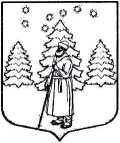 АДМИНИСТРАЦИЯ СУСАНИНСКОГО СЕЛЬСКОГО ПОСЕЛЕНИЯ
ГАТЧИНСКОГО МУНИЦИПАЛЬНОГО РАЙОНА
ЛЕНИНГРАДСКОЙ ОБЛАСТИ13.07.2022                                                                  № 244"Об обеспечении надлежащего состояниянаружного противопожарного водоснабженияна территории Сусанинского сельского поселенияГатчинского муниципального района Ленинградской области"В целях обеспечения пожарной безопасности на территории Сусанинского сельское поселение Гатчинского района Ленинградской области, активизации работы по приведению наружного противопожарного водоснабжения в соответствие с нормами и правилами, а также создания в целях пожаротушения условий для забора в любое время года воды из источников наружного противопожарного водоснабжения, в соответствии с Федеральным законом от 06.10.2003 № 131-ФЗ «Об общих принципах организации местного самоуправления в Российской Федерации», Федеральными Законами от  21.12.1994 № 69-ФЗ «О пожарной безопасности», Федеральными Законами от  22.07.2008 № 123-ФЗ "Технический регламент о требованиях пожарной безопасности", Федеральными Законами от  07.12.2011 № 416-ФЗ "О водоснабжении и водоотведении", постановлением Правительства Российской Федерации от 16.09.2020 г. № 1479 «Об утверждении Правил противопожарного режима в Российской Федерации», руководствуясь Уставом муниципального образования «Сусанинское сельское поселении», администрация ПОСТАНОВЛЯЕТ:1.Утвердить порядок содержания и эксплуатации источников наружного противопожарного водоснабжения в границах Сусанинского сельское поселение Гатчинского района Ленинградской области, согласно приложению №1.2. Главе администрации Сусанинского сельского поселения:2.1. Поддерживать, имеющиеся на территории поселения водоемы, в постоянной готовности к забору воды пожарной техникой для тушения пожаров, согласно приложению №2.2.2. Два раза в год (весной – с 01 апреля по 01 июня и осенью – с 01 сентября по 01 ноября) проводить совместно с ОГПС Гатчинского района 103 ПЧ и 105 ПЧ, (далее пожарно-спасательная часть) комиссионное обследование (проверку) средств наружного противопожарного водоснабжения на территории поселения и в сроки до 20 июня и 20 ноября результаты представлять главе администрации Сусанинского сельского поселения.2.3.Принимать своевременные меры по ремонту и восстановлению неисправных источников противопожарного водоснабжения, обеспечить установку на видных местах указателей установленного образца.2.4.Предоставлять в пожарно-спасательная часть, перечни имеющихся источников противопожарного водоснабжения, подлежащих испытанию на водоотдачу.3.Рекомендовать пожарно-спасательная части:3.1.Заключить соглашения с администрацией Сусанинского сельского поселения о порядке взаимодействия в сфере содержания и эксплуатации источников противопожарного водоснабжения.3.2.Согласовать планы (инструкции) о порядке учета, проверки и использования источников наружного противопожарного водоснабжения с администрацией Сусанинского сельского поселения и иными организациями, имеющими в собственности, хозяйственном ведении или оперативном управлении источники противопожарного водоснабжения.4. Администрации Сусанинского сельское поселение:4.1.Оказывать необходимую методическую и техническую помощь пожарно-спасательная части.4.2.Оказывать необходимую методическую помощь руководителям организаций, имеющих в собственности, хозяйственном ведении или оперативном управлении источники наружного противопожарного водоснабжения.4.3.Обеспечить действенный контроль в вопросах обеспечения объектов, населенных пунктов наружным противопожарным водоснабжением.5. Настоящее Постановление вступает в силу с момента опубликования в сетевом издании «Гатчинская правда.ru» и на официальном сайте муниципального образования «Сусанинское сельское поселение».6. Контроль за выполнением настоящего постановления оставляю за собой.Глава администрацииСусанинского сельского поселения                                                                 К.С. МоринПриложение 1 кпостановлению  администрации Сусанинского сельского поселения  от 13.07.2022г. № 244Порядоксодержания и эксплуатации источников наружного противопожарного водоснабжения в границах Сусанинского сельское поселение Общие положенияПорядок содержания и эксплуатации источников наружного противопожарного водоснабжения в границах Сусанинского сельское поселение Гатчинского муниципального района Ленинградской области (далее - Порядок) разработан в соответствии с Федеральными законами от 22.07.2008 № 123-ФЗ "Технический регламент о требованиях пожарной безопасности", от 21.12.1994 № 69-ФЗ "О пожарной безопасности", Федеральным законом  Российской Федерации от 7 декабря 2011г. № 416-ФЗ "О водоснабжении и водоотведении", постановлением Правительства Российской Федерации от 16.09.2020 г. № 1479 «Об утверждении Правил противопожарного режима в Российской Федерации», Сводом правил (СП "Системы противопожарной защиты. Источники наружного противопожарного водоснабжения. Требования пожарной безопасности" (утвержден приказом МЧС России от 25.03.2009 № 178), СНиП 2.04.02-84* "Водоснабжение. Наружные сети и сооружения" (утверждены постановлением Госстроя СССР от 27.07.1984 № 123), ГОСТ Р 53961-2010 «Техника пожарная. Гидранты пожарные подземные. Общие технические требования. Методы испытаний» (утвержден и введен в действие Приказом Росстандарта от 25 ноября . N 522-ст).В Порядке применяются следующие понятия и сокращения:источники наружного противопожарного водоснабжения (далее - источники ППВ) - наружные водопроводные сети с пожарными гидрантами, противопожарные резервуары и водные объекты, используемые для целей пожаротушения;пожарный гидрант - устройство для отбора воды из водопроводной сети на цели пожаротушения с помощью пожарной колонки устройство;противопожарное водоснабжение - комплекс инженерно-технических сооружений, предназначенных для забора и транспортировки воды, хранения ее запасов и использования для целей пожаротушения;пожаротушение - тушение пожаров, заправка пожарных автоцистерн, пожарно-тактические учения и занятия, оперативно-тактическое изучение района выезда, проверка (обследование) работоспособности источников ППВ;район выезда - территория, на которой силами пожарно-спасательной части или иными организациями, имеющими лицензию на право проведения данного вида работ, осуществляется тушение пожаров.Порядок предназначен для использования при определении взаимоотношений между органом местного самоуправления - Сусанинского сельское поселение Гатчинского района Ленинградской области,  иными предприятиями, учреждениями и организациями независимо от ведомственной принадлежности и организационно-правовой формы собственности (далее - организации), имеющими в собственности, хозяйственном ведении или оперативном управлении источники ППВ, и силами пожарно-спасательной части и применяется в целях упорядочения содержания и эксплуатации источников ППВ на территории Сусанинское сельское поселение.Содержание и эксплуатация источников ППВСодержание и эксплуатация источников ППВ - комплекс организационно-правовых, финансовых и инженерно-технических мер, предусматривающих:эксплуатацию источников ППВ в соответствии с нормативными документами;финансирование мероприятий по содержанию и ремонтно-профилактическим работам;возможность беспрепятственного доступа к источникам ППВ сил и средств ФГКУ пожарно-спасательной части или других организаций, осуществляющих тушение пожаров;проверку работоспособности и поддержание в исправном состоянии, позволяющем использовать источники ППВ для целей пожаротушения в любое время года;установку соответствующих указателей источников ППВ согласно требованиям нормативных документов по пожарной безопасности;наружное освещение указателей в темное время суток для быстрого нахождения источников ППВ (если указатели выполнены не в светоотражающем исполнении);очистку мест размещения источников ППВ от мусора, снега и наледи;проведение мероприятий по подготовке источников ППВ к эксплуатации в условиях отрицательных температур;немедленное уведомление администрации Сусанинского сельского поселения по телефону 8(81371) 54-534, единой дежурно-диспетчерской службы Гатчинского муниципальный район по телефону (8-81371) 93-128 и подразделений пожарно-спасательной службы по телефону 112, 01 о невозможности использования источников ППВ из-за отсутствия или недостаточного давления воды в водопроводной сети и других случаях (в том числе и из-за неисправности) невозможности забора воды из источников ППВ;Администрация Сусанинского сельского поселения, абоненты, организации, имеющие в собственности, хозяйственном ведении или оперативном управлении источники ППВ, осуществляют комплекс организационно-правовых, финансовых и инженерно-технических мер по их содержанию и эксплуатации.Размещение источников ППВ на территории муниципального образования Сусанинского сельское поселение и организаций, их количество, емкость, водоотдача и другие технические характеристики определяются в соответствии с требованиями: Свода правил (СП 8.13130.2009 "Системы противопожарной защиты. Источники наружного противопожарного водоснабжения. Требования пожарной безопасности", Правил противопожарного режима в Российской Федерации, СНиП 2.04.02-84* "Водоснабжение. Наружные сети и сооружения".Указатели источников ППВ выполняются в соответствии с требованиями ГОСТ Р 12.4.026-2001 "Система стандартов безопасности труда. Цвета сигнальные, знаки безопасности и разметка сигнальная. Назначение и правила применения. Общие технические требования и характеристики. Методы испытания" (утверждены постановлением Госстандарта России от 19.09.2001 № 387-ст). Установка указателей источников ППВ возлагается на администрацию Сусанинского сельского поселения.Пожарные гидранты, разрешается использовать только для целей пожаротушения.Учет, проверка и испытание источников ППВАдминистрация Сусанинского сельское поселение, абоненты, организации, имеющие в собственности, хозяйственном ведении или оперативном управлении источники ППВ, должны в установленном порядке вести их учет.В целях учета всех источников ППВ, которые могут быть использованы для целей пожаротушения, администрация Сусанинского сельское поселение организует, а абоненты, организации, имеющие в собственности, хозяйственном ведении или оперативном управлении источники ППВ, не реже одного раза в пять лет проводят инвентаризацию источников ППВ.В целях постоянного контроля за наличием и состоянием источников администрация Сусанинское сельское поселение, абоненты, организации, которые их содержат и эксплуатируют, должны осуществлять их обследование (проверку) и испытание.Наличие и состояние источников ППВ проверяется не менее двух раз в год представителями администрации Сусанинского сельского поселения, абонента, организации, имеющей в собственности, хозяйственном ведении или оперативном управлении источники.Обследования (проверки) проводятся в весенний и осенний периоды при устойчивых плюсовых температурах воздуха в дневное время.Администрация Сусанинского сельского поселения, абоненты, организации, имеющие в собственности, хозяйственном ведении или оперативном управлении источники ППВ, заводят на них учетные карточки, в которых указывают их номер, адрес, дату установки, технические характеристики и все виды произведенных работ по их обслуживанию.Пожарно-спасательная часть в установленном порядке сообщает в администрацию Сусанинского сельского поселения, в отдел надзорной деятельности Гатчинского района управления надзорной деятельности и профилактической работы Главного управления МЧС России по Ленинградской области, абоненту, организации, имеющей в собственности, хозяйственном ведении или оперативном управлении источники ППВ, обо всех обнаруженных неисправностях и недостатках в организации содержания и эксплуатации источников ППВ, выявленных при их обследовании (проверке), проведении пожарно-тактических учений и занятий, оперативно-тактическом изучении района выезда.При обследовании (проверке) пожарных гидрантов устанавливаются следующие неисправности (недостатки):- Неисправности (недостатки) исключающие забор воды:1.  Отсутствие указателя, либо нечёткие надписи на ней:    1.1. Отсутствие указателя (координатной таблички);1.2. Не чётко нанесены надписи, цифры на указателе (координатной табличке).2. Невозможность подъезда:2.1. Невозможность беспрепятственного подъезда к водоему;2.2. Отсутствие подъезда.   3. Невозможность его обнаружения:    3.1. Засыпан грунтом (мусором и т.п.);3.2. Завален оборудованием, иными предметами (загромождён автотранспортом и т.п.);3.3. Под слоем льда (снега);1. Дефекты:    1.1. Указатель (табличка), не соответствует действительности:а) координаты;б) тип водоема;           г) плохо видны надписи;в) цвет таблички;1.2. Указатель (табличка) выполнен не по ГОСТу;Указатель (табличка) пожарного водоема установлен не на видном месте.При обследовании (проверке) водоемов, используемых для забора воды в целях пожаротушения, устанавливаются следующие неисправности (недостатки):отсутствует возможность беспрепятственного подъезда к водоему;отсутствие указателя (координатной таблички);не чётко нанесены надписи, цифры на указателе (координатной табличке);отсутствует площадка перед водоемом для установки пожарных автомобилей для забора воды;низкий уровень воды в водоеме (в том числе отсутствует приямок);не герметичен (не держит воду);отсутствует упорный брус;не закреплён упорный брус;неисправен (отсутствует) самотёчный колодец;наличие проруби при отрицательной температуре воздуха (для открытых водоемов) и приспособлений по их незамерзанию.При обследовании (проверке) пирсов с твердым покрытием на водоемах, устанавливаются следующие неисправности (недостатки):отсутствие указателя (координатной таблички) пирса;не чётко нанесены надписи, цифры на указателе (координатной табличке);неисправное состояние несущих конструкций, покрытия (настила), ограждения, упорного бруса и наличие приямка для забора воды;невозможность беспрепятственного подъезда к пирсу; отсутствие площадки перед пирсом для разворота пожарной техники.При проверке других источников ППВ устанавливается наличие подъезда и возможность забора воды из них в любое время года.Под испытанием источников ППВ подразумевается проверка их работоспособности путем технического осмотра и пуска воды с последующим сравнением фактического расхода с требуемым по нормам на цели пожаротушения. Испытания должны проводиться в часы максимального водопотребления на хозяйственно-питьевые и производственные нужды.Испытание источников ППВ проводится в соответствии с установленными методиками.Ремонт и реконструкция источников ППВРемонт пожарных гидрантов должен быть произведен в течении месяца с момента обнаружения неисправности.Технические характеристики источников ППВ после ремонта и реконструкции должны соответствовать требованиям нормативных документов по пожарной безопасности.Временное снятие пожарных гидрантов с водопроводной сети поселения и объектов допускается в исключительном случае при неисправности, устранение которой не может быть осуществлено без демонтажа пожарного гидранта или его элементов, на срок не более суток.Производство данного вида работ допускается по предварительному уведомлению пожарно-спасательной части. Ремонт сетей водопровода, где отключено более пяти пожарных гидрантов, должен быть произведен, как правило, в течение суток с момента обнаружения неисправности. При более длительных сроках ремонта администрация Сусанинского сельского поселения, абонент, организация, имеющая в собственности, хозяйственном ведении или оперативном управлении источники ППВ, принимают меры по обеспечению водоснабжением для целей пожаротушения, о чем должно быть проинформирован пожарно-спасательной части.  Администрация Сусанинского сельского поселения, абонент, организация, имеющая в собственности, хозяйственном ведении или оперативном управлении источники ППВ, должны уведомлять пожарно-спасательной части об обнаруженной неисправности, о случаях ремонта или замены источников ППВ и об окончании ремонта или замены источников ППВ. По окончании работ по ремонту источников ППВ силы пожарно-спасательной части привлекаются на проверку их состояния. Работы, связанные с монтажом, ремонтом и обслуживанием источников ППВ, должны выполняться в порядке, установленном федеральным законодательством (в том числе организацией, имеющей лицензию на данный вид деятельности).Организация взаимодействияВопросы взаимодействия между администрацией Сусанинского сельского поселения, абонентами, организациями, пожарно-спасательной части в сфере содержания и эксплуатации источников ППВ регламентируются соглашениями о взаимодействии и (или) договорами.Для своевременного решения вопросов по использованию источников ППВ для целей пожаротушения силами пожарно-спасательной части и обеспечения максимальной водоотдачи сетей, администрация Сусанинского сельского поселения, абонент или организация разрабатывает план  или инструкцию взаимодействия, учитывающие конкретные местные условия.Силы пожарно-спасательной части осуществляют проезд на территорию предприятий и организаций (за исключением режимных) для заправки водой в целях тушения пожаров в порядке, установленном федеральным законодательством и законодательством Ленинградской области, для контроля состояния источников ППВ - в соответствии с заключенными соглашениями о взаимодействии.Приложение 2к Постановлению от13.07.2022г. № 244ПЕРЕЧЕНЬводных объектов, противопожарных резервуаров, на территории муниципального образования «Сусанинское сельское поселение», используемых для забора воды в целях пожаротушения№Населенный пункт,месторасположениеВид источника противопожарного водоснабженияп. Сусаниноп. Сусаниноп. СусаниноПожарные гидрантыПожарные гидрантыПожарные гидрантыул. 1 линия у д. 36ПГ 1 - МТ-150ул. 1 линия у д. 62ПГ 2 - МТ-150ул. 1 линия у д. 68ПГ 3 - МТ-150ул. 2 линия у д. 39ПГ 4 - МТ-150ул. 2 линия у д. 54ПГ 5 - МТ-150ул. 3 линия у д. 37ПГ 6 - МТ-150ул. 3 линия у д. 68ПГ 7 - МТ-150ул. 3 линия у д. 83ПГ 8 - МТ-150ул. 4 линия у д. 38ПГ 9 - МТ-150ул. 4 линия у д. 166ПГ 10 - МТ-150ул. 5 линия у д. 36ПГ 11 - МТ-150ул. 5 линия у д. 43ПГ 12 - МТ-150ул. 5 линия у д. 133ПГ 13 - МТ-150ул. 5 линия у д. 147ПГ 14 - МТ-150ул. 6 линия у д. 38ПГ 15 - МТ-150ул. 6 линия у д. 74аПГ 16 - МТ-150ул. 6 линия у д. 88ПГ 17 - МТ-150ул. 6 линия у д. 95ПГ 18 - МТ-150ул. 6 линия у д. 108ПГ 19 - МТ-150ул. Володарского у д. 14ПГ 20 - МТ-150ул. 7 линия у д. 43ПГ 21 - МТ-150ул. 7 линия у д. 78ПГ 22 - МТ-150ул. 7 линия у д. 102ПГ 23 - МТ-150ул. 7 линия у д. 124бПГ 24 - МТ-150ул. 7 линия у д. 143ПГ 25 - МТ-150ул. 8 линия у д. 31ПГ 26- МТ-150ул. 8 линия у д. 61ПГ 27 - МТ-150ул. 8 линия у д. 71ПГ 28 - МТ-150ул. 8 линия у д. 81ПГ 29 - МТ-150ул. 8 линия у д. 90аПГ 30 - МТ-150ул. 8 линия у д. 114ПГ 31 - МТ-150ул. 8 линия у д. 128ПГ 32 - МТ-150ул. 8 линия у д. 144ПГ 33 - МТ-150ул. 8 линия у д. 156ПГ 34 - МТ-150ул. 9 линия у д. 35ПГ 35 - МТ-150ул. 9 линия у д. 52аПГ 36 - МТ-150ул. 10 линия у д. 39ПГ 37 - МТ-150ул. 10 линия у д. 57ПГ 38 - МТ-150ул. 10 линия у д. 65ПГ 39 - МТ-150Пожарные водоёмыПожарные водоёмыПожарные водоёмыул. 1 линия у д. 30Пруд 10х15 мул. 1 линия у д. 96 Пруд 10х15 мул. 1 линия у д. 112 Пруд 10х15 мул. 2 линия у д. 29Пруд 10х15 мул. 2 линия у д. 118Пруд 10х15 мул. 3 линия у д. 101 Пруд 10х15 мул. 3 линия у д. 116 Пруд 10х15 мул. 4 линия у д. 81Пруд 10х15 мул. 4 линия у д. 172Пруд 10х15 мул. 5 линия у д.  37Пруд 10х15 мул. 6 линия у д. 152Пруд 10х15 мул. 7 линия у д. 194Пруд 10х15 мул. 8 линия у д. 174Пруд 10х15 мул. 9 линия у д. 167Пруд 10х15 мп. Семриноп. Семриноп. СемриноПожарные гидрантыПожарные гидрантыПожарные гидрантыу д. 6ПГ 1 - МТ-150ул. Хвойная у пожарного депоПГ 2 - МТ-150Пожарные водоёмыПожарные водоёмыПожарные водоёмыул. 1 линия у д. 4Пруд 10х15 мул. 1 линия у д. 54Пруд 10х15 мул. 6 линия у д. 49Пруд 10х15 мул. 8 линия у д. 19Пруд 10х15 мул. 10 линия у д. 38Пруд 10х15 мул. Хвойная у д. 29Пруд 10х15 мул. Хвойная у пожарного депоПруд 10х15 мп. Кобраловоп. Кобраловоп. КобраловоПожарные гидрантыПожарные гидрантыПожарные гидрантыул.  Лесная д. 1аПГ 1 - МТ-150ул.  Центральная у дет. садаПГ 2 - МТ-150ул.  Центральная у д. 1ПГ 3 - МТ-150ул.  ЗелёнаяПГ 4 - МТ-150ПромзонаПГ 5 - МТ-150ПромзонаПГ 6 - МТ-150ПромзонаПГ 7 - МТ-150ПромзонаПГ 8 - МТ-150Пожарные водоёмыПожарные водоёмыПожарные водоёмыул. Урожай - 2 (8 линия у д. 183)Пруд 10х15 ммежду ул. Полевой и ЛуговойПруд 10х15 мул.  Центральная Пруд 10х15 мул.  Школьная Пруд 10х15 мул. 1 линия массив «Березовая роща» Пруд 10х15 мул. 2 линия массив «Березовая роща» Пруд 10х15 мул. 3 линия массив «Березовая роща» Пруд 10х15 мул. 6 линия массив «Березовая роща» Пруд 10х15 мул. 8 линия массив «Березовая роща» Пруд 10х15 мул. Дачная массив «Березовая роща» Пруд 10х15 мпо деревнямпо деревнямпо деревнямПожарные водоёмыПожарные водоёмыПожарные водоёмыд. Ковшово, за д. 89апесчаный карьерд. Виркино, у д. 62а подъезд к рекед. Мыза, у д. 7Пруд 10х15 мд. Красницы, за магазиномПруд 10х15 м